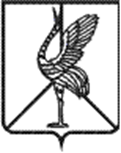 Администрация городского поселения «Шерловогорское»Муниципального района «Борзинский район»Забайкальского краяПОСТАНОВЛЕНИЕ31 марта 2023 года                                                                                     № 75поселок городского типа Шерловая ГораОб установлении дней проведения выпускных мероприятий в образовательных организациях (последний звонок) на территории городского поселения «Шерловогорское» по завершению 2022-2023 учебного года               В соответствии с подпунктом 2 пункта 1 статьи 3 Закона Забайкальского края от 26 декабря 2011 года № 616-ЗЗК «Об отдельных вопросах реализации Федерального закона «О государственном регулировании производства и оборота этилового спирта, алкогольной и спиртосодержащей продукции и об ограничении потребления (распития) алкогольной продукции» на территории Забайкальского края» в целях реализации школьных планов мероприятий по организованному завершению 2022 - 2023 учебного года по согласованию с образовательными организациями городского поселения «Шерловогорское», руководствуясь ст.34 Устава городского поселения «Шерловогорское», администрация городского поселения «Шерловогорское» постановляет:1. Установить дни проведения выпускных мероприятий «Последний звонок» согласно Приложению № 1. 2. Довести информацию, содержащуюся в настоящем постановлении до хозяйствующих субъектов.3. Настоящее постановление вступает в силу на следующий день после дня его официального опубликования в периодическом печатном издании газете «Вестник городского поселения «Шерловогорское» и обнародования на специально оборудованном стенде в фойе 2 этажа административного здания администрации городского поселения «Шерловогорское» по адресу: Забайкальский край, Борзинский район, пгт. Шерловая Гора, ул. Октябрьская, д.12.4. Настоящее постановление подлежит размещению на сайте муниципального образования в информационно-телекоммуникационной сети «Интернет» (www.шерловогорское.рф)Глава городского поселения«Шерловогорское»                                                                                    А.В. ПанинПриложение № 1к постановлению городскогопоселения «Шерловогорское»      от «31» марта 2023 года №75   Дни проведения выпускных мероприятий в образовательных организациях (последний звонок) городского поселения «Шерловогорского» по завершению 2022-2023 учебного года№Наименование населенного пунктаНаименование образовательного учрежденияДата проведения мероприятия«Последний звонок»1пгт. Шерловая ГораМуниципальное общеобразовательное учреждение: Харанорская средняя общеобразовательная школа № 40 20 мая 2023 года2пгт. Шерловая ГораМуниципальное общеобразовательное учреждение «Средняя общеобразовательная школа №42»20 мая 2023 года3пгт. Шерловая ГораМуниципальное общеобразовательное учреждение: Шерловогорская средняя общеобразовательная школа №4720 мая 2023 года